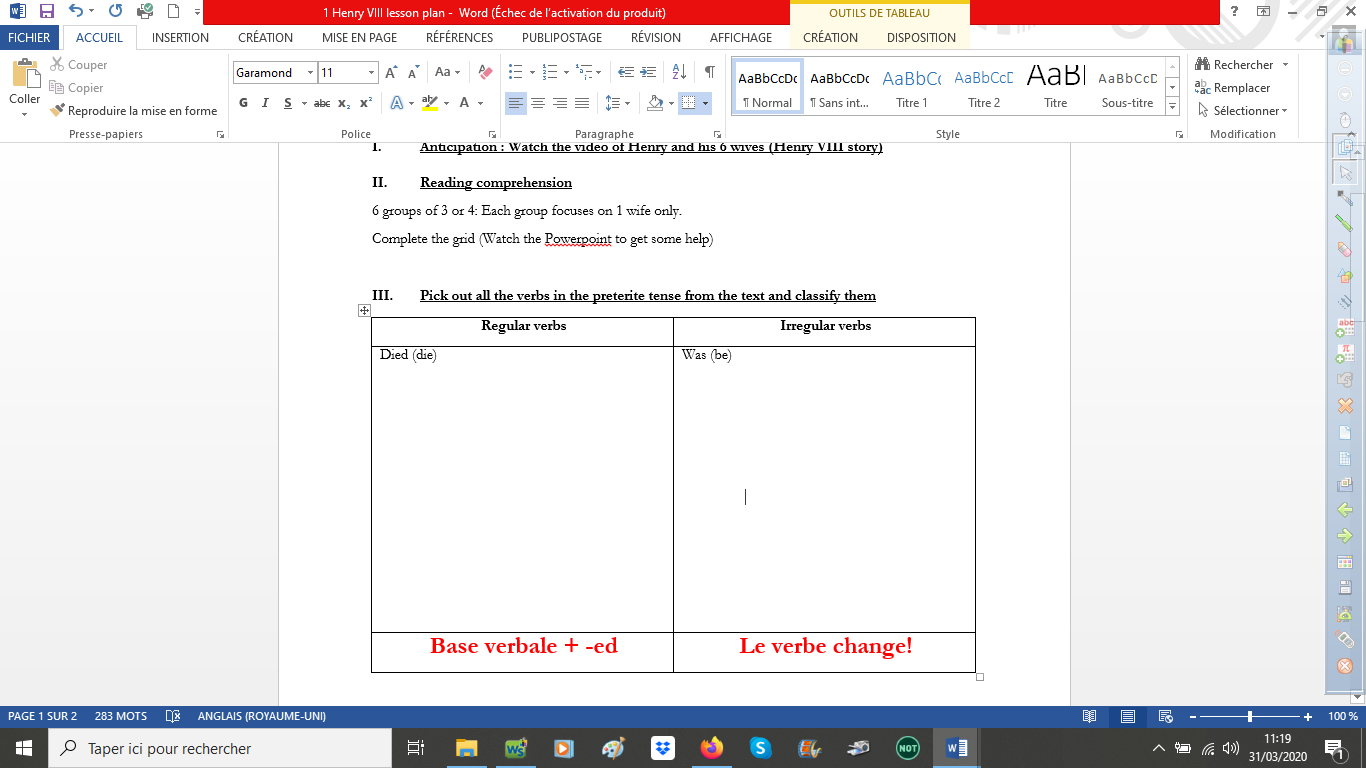 Ecoute le refrain de la comptine et place les mots en vert au bon endroit.	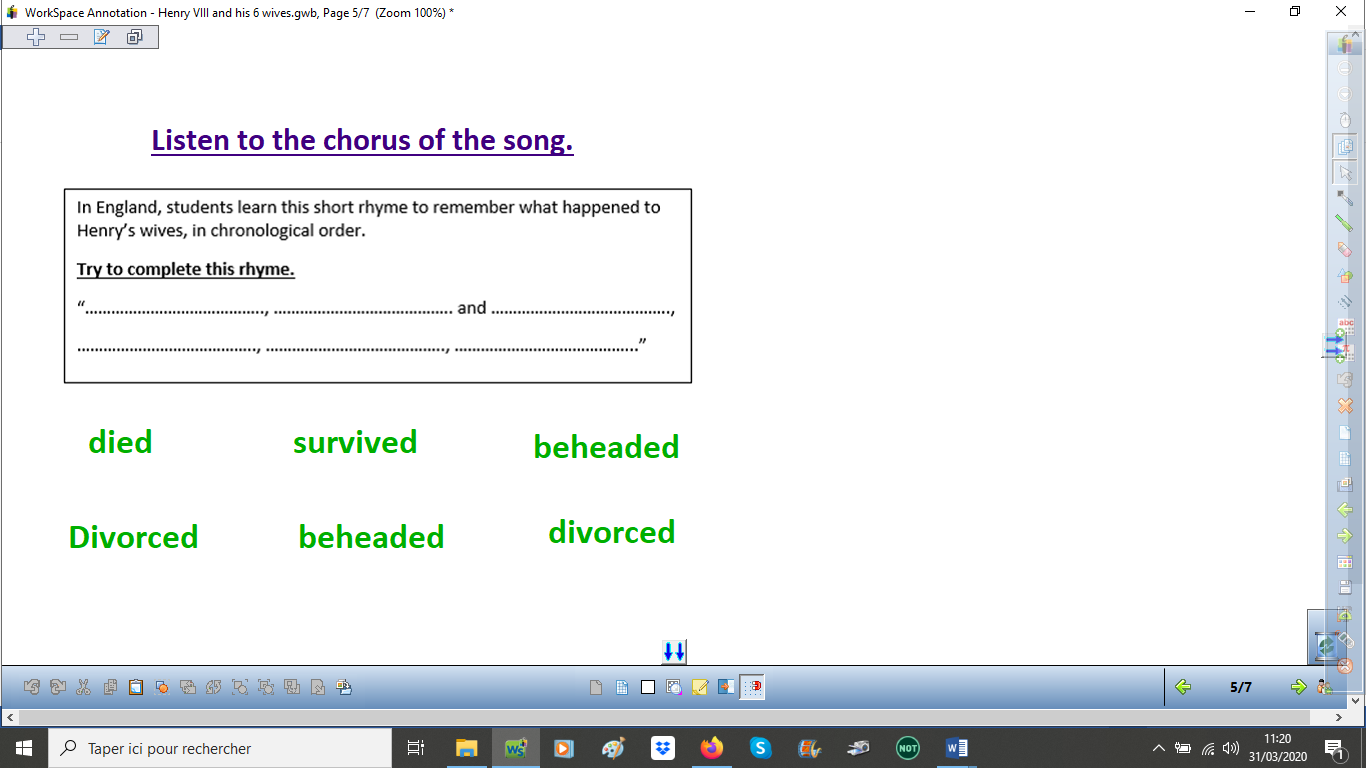 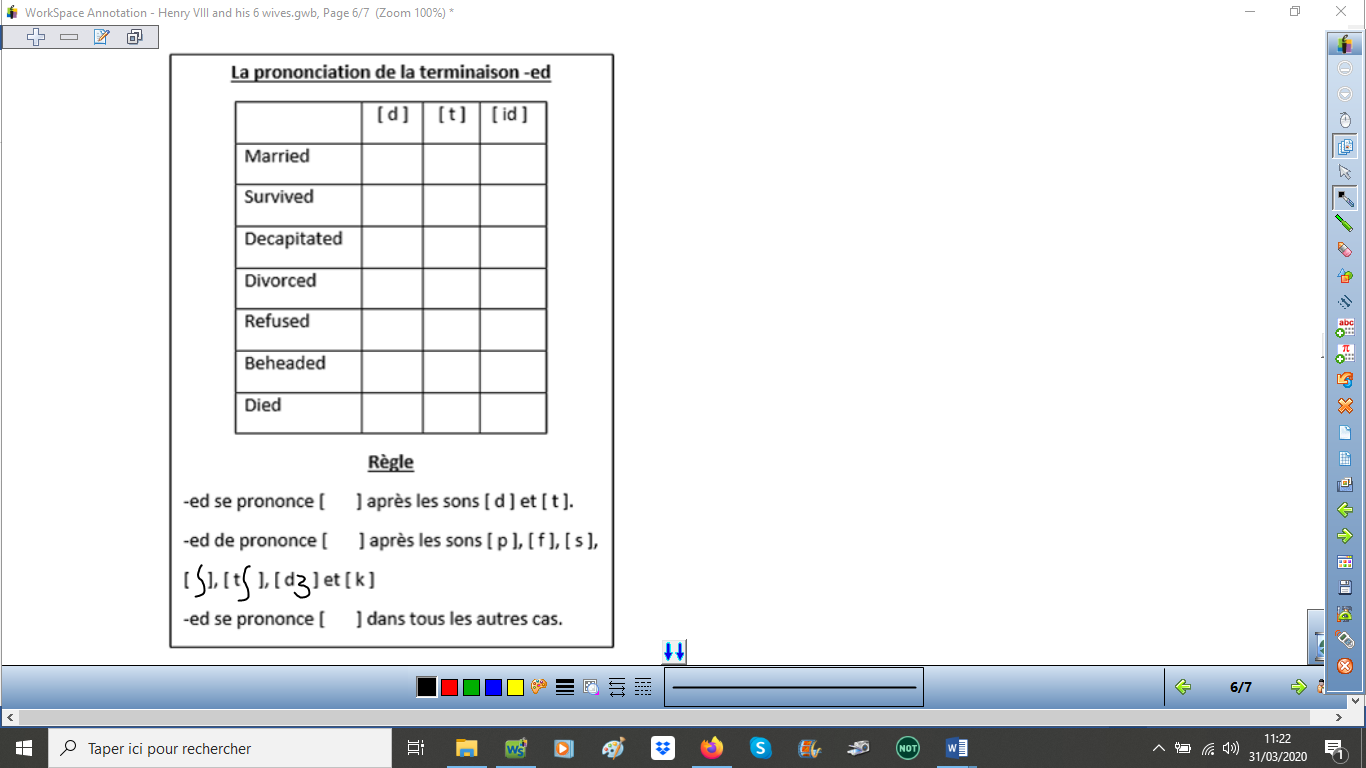 